If submitting this paper form please do not register again online, use only one method of registration.If submitting this paper form please do not register again online, use only one method of registration.To Register Online Visit: www.give.uwm.edu/palmgala24Sponsor Information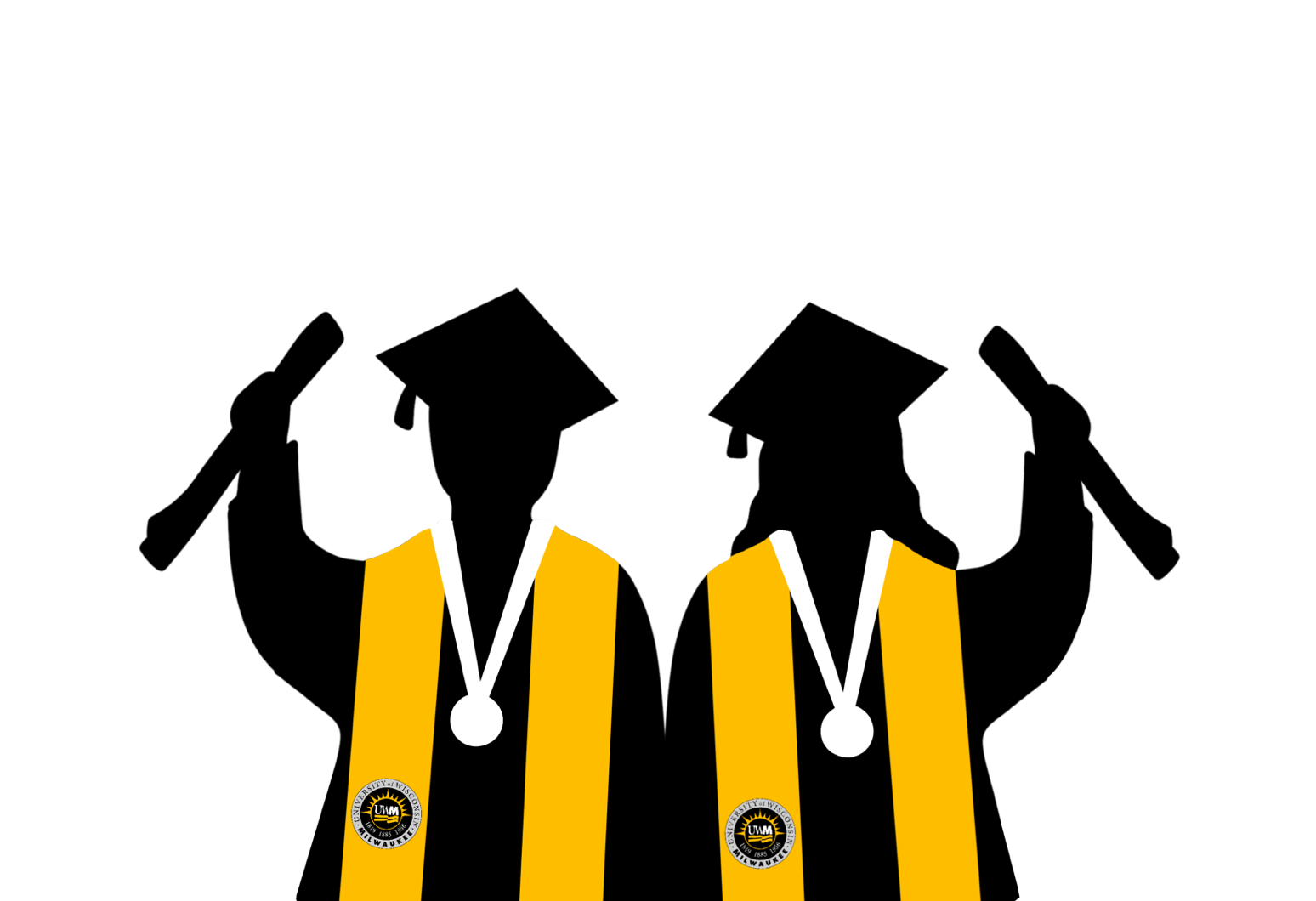 Sponsorship Level*Please refer to the next page for additional information on sponsorship levels including designated number of tables/seats and ads*Select Payment Method:General InformationPALM 2023“Alcanzando las estrellas”Sponsorship FormPLEASE SUBMIT FORM AND PAYMENT BY MONDAY, APRIL 17TH, 2023PALM 2024Supporting the leaders of tomorrow – Apoyando los líderes de mañanaSponsorship FormPLEASE SUBMIT FORM AND PAYMENT BY MONDAY, APRIL 22nd, 2024Name:Address:Company/Org:City/State::Zip Code:Phone:*Please email the names of planned guests to: rhc@uwm.edu**Please email the names of planned guests to: rhc@uwm.edu*Presenting Sponsor$10,000Doctorado Sponsor$5,000Maestría Sponsor$2,500Bachillerato Sponsor$1,500Dreamer Sponsor$750# of Individual Seats($100/seat)Total:$__________Other Donation Amount$__________Donate Tables, Seats or to RHC Emergency Fund (Select if applicable) #_____ of table(s) #_____ of seat(s) Amount $_______  to       RHC Emergency FundCheck Payable to: UWM Foundation – Memo Line: PALMMail or Drop Off – Roberto Hernández Center, P.O. Box 413 Milwaukee, WI 53201-0413To pay online – visit: www.give.uwm.edu/palmgala24Corporate Sponsors:You will receive an email/phone call confirming your sponsorship to coordinate your partnership including: use of your company name and logo, signage, marketing materials and guest registration if applicable.All information is due by Monday, April 22nd, 2024.Individual Seats:You will receive an email confirming your seat purchase. Additional guest names are required by Monday, April 22nd, 2024Questions:  Contact Roberto Hernández Center at (414) 229 – 6156 or via email  rhc@uwm.edu Questions:  Contact Roberto Hernández Center at (414) 229 – 6156 or via email  rhc@uwm.edu 